ҠАРАР     	                                                                    РЕШЕНИЕ«_29_»___06_________2016 й.                №_64           «__29_»_____06_____2016 г.Об отмене решения Совета сельского поселения  муниципального района  Республики  Башкортостан от 17.06.2013 года № 242 «Об утверждении Положения о муниципальном контроле за сохранностью автомобильных дорог местного значения в границах населенных пунктов сельского поселения Кандринский сельсовет муниципального района Туймазинский район Республики Башкортостан»На основании представления Туймазинской межрайонной прокуратуры  №3д-2016 от 27.06.2016 г. Совет сельского поселения   муниципального района Туймазинский район Республики Башкортостан  РЕШИЛ:Признать утратившим силу решение Совета сельского поселения  муниципального района  Республики  Башкортостан от 17.06.2013г. №242 «Об утверждении Положения о муниципальном контроле за сохранностью автомобильных дорог местного значения в границах населенных пунктов сельского поселения Кандринский сельсовет муниципального района Туймазинский район Республики Башкортостан» (с изм. №261 от 02.09.2013г.).Данное Решение разместить на официальном сайте Администрации сельского поселения Кандринский сельсовет муниципального района Туймазинский район Республики БашкортостанНастоящее решение вступает в силу с даты подписания.Глава сельского поселениямуниципального      района    Туймазинский           районРеспублики  Башкортостан                                                     С.Р. ШарафутдиновБашҠортостан Республикаһы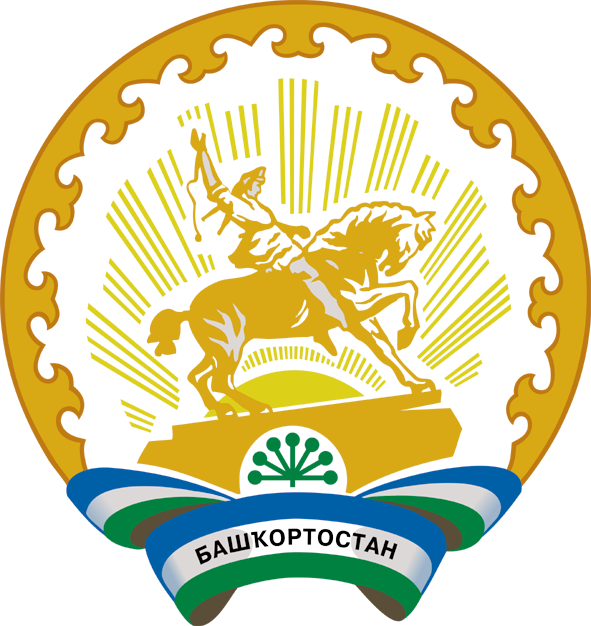 Республика БашкортостанБашҠортостан Республикаһының Туймазы  районы муниципаль районының  Ҡандра ауыл советы ауыл биләмәһе башлығы452765, Ҡандра ауылы,  Ленин урамы, 16Тел. 8(34782) 4-74-52Глава сельского поселения Кандринский сельсовет     муниципального района               Туймазинский район    Республики Башкортостан452765, село Кандры, ул.Ленина, 16Тел. 8(34782) 4-74-52 